UNIVERSIDADE FEDERAL DO ACRE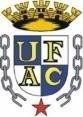 CENTRO DE CIÊNCIAS DA SAÚDE E DESPORTO COLEGIADO DO CURSO DE BACHARELADO EM NUTRIÇÃOANEXO I – REQUERIMENTO DE INSCRIÇÃOCargo: Coordenador(a) e Vice-Coordenador(a) do Curso de Bacharelado em NutriçãoNOME DA CHAPA:	_Candidato a Coordenador:Docente: _ 			 Matrícula SIAPE:	CPF:	RG:  	Candidato a Vice-CoordenadorDocente: _ 			 Matrícula SIAPE:	CPF:	RG:  	Formalizamos, por meio do presente, a inscrição para a função de Coordenador (a) e Vice-coordenador (a) do Curso de Bacharelado em Nutrição, conforme Edital 01/2023, de 24 de maio de 2023; Resolução nº 091, de 17 de outubro de 2012; Resolução nº 03, de 22 de dezembro de 2020; e nos termos do Estatuto e do Regimento Geral da Universidade Federal do Acre.Rio Branco - Acre,	de	de 2023. 	_ Assinatura candidato a Coordenador 	_ Assinatura candidato a Vice- Coordenador